15η ΠΡΟΣΚΛΗΣΗ ΣΥΓΚΛΗΣΗΣ ΟΙΚΟΝΟΜΙΚΗΣ ΕΠΙΤΡΟΠΗΣΚαλείστε να προσέλθετε σε τακτική συνεδρίαση της Οικονομικής Επιτροπής, που θα διεξαχθεί στο Δημοτικό Κατάστημα την 19η του μηνός Απριλίου έτους 2019, ημέρα Παρασκευή και ώρα 12:30 για την συζήτηση και λήψη αποφάσεων στα παρακάτω θέματα της ημερήσιας διάταξης, σύμφωνα με τις σχετικές διατάξεις του άρθρου 75 του Ν.3852/2010 (ΦΕΚ Α' 87) :1. Έγκριση δικαιολογητικών δαπανών της πάγιας προκαταβολής των Προέδρων των Τοπικών Κοινοτήτων2. Αποδοχή δωρεάς σε είδος (εξοπλισμός) από τη Συνεταιριστική Τράπεζα Θεσσαλίας για την κάλυψη λειτουργικών αναγκών  του Κόμβου Καινοτομίας & Επιχειρηματικότητας (GiSeMi HUB)3. Έγκριση πρακτικού 2 του ηλεκτρονικού διαγωνισμού της αριθμ. 49838/21-12-2018 Διακήρυξης  για την «Προμήθεια μηχανημάτων έργου, οχημάτων και συνοδευτικού υλικού του Δήμου Τρικκαίων – ανάδειξη προσωρινών αναδόχων4. Έγκριση των εγγράφων σύμβασης του έργου με τίτλο «Κατεπείγουσες εργασίες αποκατάστασης ζημιών στο μηχανοστάσιο του Δημοτικού Κολυμβητηρίου Τρικάλων» και της διαδικασίας με διαπραγμάτευση χωρίς προηγουμένη δημοσίευση με εφαρμογή του άρθρου 32 του Ν.4412/2016 λόγω επείγουσας ανάγκης για την εκτέλεση του έργου με τίτλο «Κατεπείγουσες εργασίες αποκατάστασης ζημιών στο μηχανοστάσιο του Δημοτικού Κολυμβητηρίου Τρικάλων» προϋπολογισμού έργου 59.800,00 Ευρώ χωρίς Φ.Π.Α.5. Έγκριση πρακτικού συγκρότησης επιτροπής διενέργειας της διαδικασίας με διαπραγμάτευση  του έργου «Κατεπείγουσες εργασίες αποκατάστασης ζημιών στο μηχανοστάσιο του Δημοτικού Κολυμβητηρίου Τρικάλων» προϋπολογισμού έργου 59.800,00 ευρώ χωρίς Φ.Π.Α6. Σύσταση επιτροπής διεξαγωγής διαγωνισμού για την διενέργεια ηλεκτρονικού διαγωνισμού του έργου «ΚΑΤΑΣΚΕΥΗ ΔΙΚΤΥΟΥ ΑΚΑΘΑΡΤΩΝ ΣΤΟΝ ΟΙΚΙΣΜΟ ΡΟΜΑ ΣΤΟ ΚΗΠΑΚΙ ΔΗΜΟΥ ΤΡΙΚΚΑΙΩΝ» δαπάνης εργασιών 217.741,94 ευρώ (πλέον ΦΠΑ)7. Σύσταση επιτροπής διεξαγωγής διαγωνισμού για την διενέργεια ηλεκτρονικού διαγωνισμού του έργου «ΚΑΤΑΣΚΕΥΗ ΔΙΚΤΥΟΥ ΟΜΒΡΙΩΝ ΣΤΟΝ ΟΙΚΙΣΜΟ ΡΟΜΑ ΣΤΟ ΚΗΠΑΚΙ ΔΗΜΟΥ ΤΡΙΚΚΑΙΩΝ» δαπάνης εργασιών 437.903,23 ευρώ (πλέον ΦΠΑ)8. Έγκριση Πρακτικού 2 της Επιτροπής διενέργειας του ανοιχτού ηλεκτρονικού διαγωνισμού επιλογής αναδόχου για την κατασκευή του έργου «ΕΠΙΣΚΕΥΗ, ΣΥΝΤΗΡΗΣΗ ΣΧΟΛΙΚΩΝ ΚΤΙΡΙΩΝ & ΑΥΛΕΙΩΝ ΧΩΡΩΝ ΚΑΙ ΛΟΙΠΕΣ ΔΡΑΣΕΙΣ ΣΤΟΝ ΔΗΜΟ ΤΡΙΚΚΑΙΩΝ» προϋπολογισμού  417.700,00€9. Μη άσκηση ανακοπής και αίτηση αναστολής κατά της αριθμ. 51/2019 διαταγής πληρωμής του Ειρηνοδικείου  Τρικάλων της Γεωργίας Τσουλάκη του Ιωάννη10. Μη άσκηση ανακοπής κατά της αριθμ. 59/2019 διαταγής πληρωμής του Ειρηνοδικείου  Τρικάλων της Ο.Ε με την επωνυμία «ΗΛΕΚΤΡΟΔΙΑΣΤΑΣΗ ΟΜΟΡΡΥΘΜΟΣ ΕΤΑΙΡΙΑ», με το διακριτικό τίτλο «ΗΛΕΚΤΡΟΔΙΑΣΤΑΣΗ»11. Μη άσκηση ανακοπής κατά της αριθμ. 60/2019 διαταγής πληρωμής του Ειρηνοδικείου  Τρικάλων της Ο.Ε με την επωνυμία «ΗΛΕΚΤΡΟΔΙΑΣΤΑΣΗ ΟΜΟΡΡΥΘΜΟΣ ΕΤΑΙΡΙΑ», με το διακριτικό τίτλο «ΗΛΕΚΤΡΟΔΙΑΣΤΑΣΗ»12. Μη άσκηση ανακοπής κατά της αριθμ. 61/2019 διαταγής πληρωμής του Ειρηνοδικείου  Τρικάλων της Ο.Ε με την επωνυμία «ΗΛΕΚΤΡΟΔΙΑΣΤΑΣΗ ΟΜΟΡΡΥΘΜΟΣ ΕΤΑΙΡΙΑ», με το διακριτικό τίτλο «ΗΛΕΚΤΡΟΔΙΑΣΤΑΣΗ»Πίνακας Αποδεκτών	ΚΟΙΝΟΠΟΙΗΣΗ	ΤΑΚΤΙΚΑ ΜΕΛΗ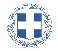 ΕΛΛΗΝΙΚΗ ΔΗΜΟΚΡΑΤΙΑ
ΝΟΜΟΣ ΤΡΙΚΑΛΩΝΔΗΜΟΣ ΤΡΙΚΚΑΙΩΝΔ/ΝΣΗ ΔΙΟΙΚΗΤΙΚΩΝ ΥΠΗΡΕΣΙΩΝΤΜΗΜΑ ΔΙΟΙΚΗΤΙΚΗΣ ΥΠΟΣΤΗΡΙΞΗΣΓραμματεία Οικονομικής ΕπιτροπήςΤρίκαλα, 12 Απριλίου 2019
Αριθ. Πρωτ. : 10958ΠΡΟΣ :  1.Τα μέλη της ΟικονομικήςΕπιτροπής (Πίνακας Αποδεκτών)(σε περίπτωση κωλύματος παρακαλείσθε να ενημερώσετε τον αναπληρωτή σας).Ο Πρόεδρος της Οικονομικής ΕπιτροπήςΡόμπος ΧριστόφοροςΑντιδήμαρχοςΡόμπος ΧριστόφοροςΣτουρνάρας ΓεώργιοςΠαζαΐτης ΔημήτριοςΑλεστά ΣοφίαΛεβέντη-Καρά ΕυθυμίαΚωτούλας ΙωάννηςΝτιντής ΠαναγιώτηςΓκουγκουστάμος ΖήσηςΚαΐκης ΓεώργιοςΔήμαρχος & μέλη Εκτελεστικής ΕπιτροπήςΓενικός Γραμματέας  Δ.ΤρικκαίωνΑναπληρωματικά μέλη Ο.Ε. 